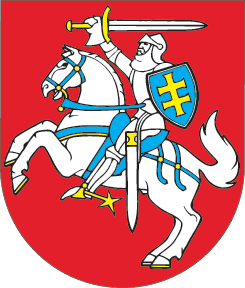 LIETUVOS RESPUBLIKOSDARBUOTOJŲ SAUGOS IR SVEIKATOS ĮSTATYMO NR. IX-1672 43, 44 IR 45 STRAIPSNIŲ PAKEITIMOĮSTATYMAS2015 m. gegužės 14 d. Nr. XII-1709Vilnius1 straipsnis. 43 straipsnio pakeitimas1. Pakeisti 43 straipsnio 2 dalį ir ją išdėstyti taip:„2. Darbdaviui atstovaujantis asmuo ar darbdavio įgaliotas asmuo nedelsdami privalo pranešti atitinkamai teritorinei prokuratūrai ir Valstybinei darbo inspekcijai apie visus įvykius darbe, dėl kurių darbuotojas mirė arba per kuriuos buvo sunkiai pakenkta darbuotojo sveikatai. Ūmių profesinių ligų, dėl kurių darbuotojas mirė, atvejais darbdaviui atstovaujantis asmuo ar darbdavio įgaliotas asmuo nedelsdami privalo pranešti ir Nacionaliniam visuomenės sveikatos centrui prie Sveikatos apsaugos ministerijos.“2. Pakeisti 43 straipsnio 3 dalį ir ją išdėstyti taip: „3. Lėtinę profesinę ligą įtaręs gydytojas ne vėliau kaip per 3 dienas apie tai raštu praneša darbdaviui, Valstybinei darbo inspekcijai ir Nacionaliniam visuomenės sveikatos centrui prie Sveikatos apsaugos ministerijos.“2 straipsnis. 44 straipsnio pakeitimasPakeisti 44 straipsnio 10 dalį ir ją išdėstyti taip:„10. Ūmias profesines ligas, dėl kurių mirė 3 ir daugiau darbuotojų, tiria komisija. Šios komisijos pirmininkas yra vyriausiasis valstybinis darbo inspektorius, nariai – Nacionalinio visuomenės sveikatos centro prie Sveikatos apsaugos ministerijos vadovas (jo pavaduotojas) ar vadovo paskirti atstovai, Valstybinės darbo inspekcijos teritorinio skyriaus vedėjas, Valstybinės darbo inspekcijos teritorinio skyriaus inspektorius. Atliekant tyrimą dalyvauja darbdavio atstovas ir darbuotojų atstovas (atstovai) saugai ir sveikatai.“3 straipsnis. 45 straipsnio pakeitimas1. Pakeisti 45 straipsnio 2 dalį ir ją išdėstyti taip:„2. Profesinių ligų patvirtinimo aktai įteikiami nukentėjusiam darbuotojui arba jo atstovui, darbdaviui atstovaujančiam asmeniui, Valstybinei darbo inspekcijai, Nacionaliniam visuomenės sveikatos centrui prie Sveikatos apsaugos ministerijos ir draudimo įstaigai, kurioje nukentėjusysis apdraustas nuo nelaimingų atsitikimų darbe ir profesinių ligų.“2. Pakeisti 45 straipsnio 3 dalį ir ją išdėstyti taip:„3. Visų ištirtų nelaimingų atsitikimų darbe aktai, taip pat profesinių ligų patvirtinimo aktai registruojami ir įtraukiami į apskaitą Valstybinėje darbo inspekcijoje vadovaujantis atitinkamai Nelaimingų atsitikimų darbe tyrimo ir apskaitos nuostatais, Profesinių ligų tyrimo ir apskaitos nuostatais. Profesinių ligų tyrimo ir apskaitos nuostatuose ir Profesinių ligų valstybės registro nuostatuose nustatyta tvarka profesinės ligos taip pat registruojamos Nacionaliniame visuomenės sveikatos centre prie Sveikatos apsaugos ministerijos ir Profesinių ligų valstybės registre. Profesinių ligų valstybės registro nuostatus tvirtina Vyriausybė.“4 straipsnis. Įstatymo įsigaliojimasŠis įstatymas įsigalioja 2016 m. balandžio 1 d.Skelbiu šį Lietuvos Respublikos Seimo priimtą įstatymą.Respublikos Prezidentė	Dalia Grybauskaitė